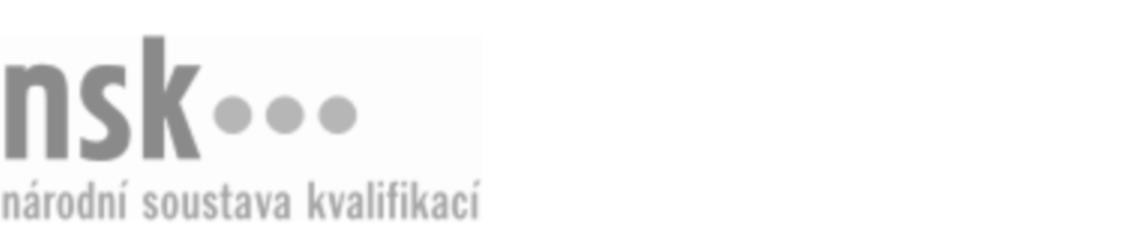 Kvalifikační standardKvalifikační standardKvalifikační standardKvalifikační standardKvalifikační standardKvalifikační standardKvalifikační standardKvalifikační standardOpravář/opravářka kožešinových a usňových oděvů (kód: 32-039-H) Opravář/opravářka kožešinových a usňových oděvů (kód: 32-039-H) Opravář/opravářka kožešinových a usňových oděvů (kód: 32-039-H) Opravář/opravářka kožešinových a usňových oděvů (kód: 32-039-H) Opravář/opravářka kožešinových a usňových oděvů (kód: 32-039-H) Opravář/opravářka kožešinových a usňových oděvů (kód: 32-039-H) Opravář/opravářka kožešinových a usňových oděvů (kód: 32-039-H) Autorizující orgán:Ministerstvo průmyslu a obchoduMinisterstvo průmyslu a obchoduMinisterstvo průmyslu a obchoduMinisterstvo průmyslu a obchoduMinisterstvo průmyslu a obchoduMinisterstvo průmyslu a obchoduMinisterstvo průmyslu a obchoduMinisterstvo průmyslu a obchoduMinisterstvo průmyslu a obchoduMinisterstvo průmyslu a obchoduMinisterstvo průmyslu a obchoduMinisterstvo průmyslu a obchoduSkupina oborů:Kožedělná a obuvnická výroba a zpracování plastů (kód: 32)Kožedělná a obuvnická výroba a zpracování plastů (kód: 32)Kožedělná a obuvnická výroba a zpracování plastů (kód: 32)Kožedělná a obuvnická výroba a zpracování plastů (kód: 32)Kožedělná a obuvnická výroba a zpracování plastů (kód: 32)Kožedělná a obuvnická výroba a zpracování plastů (kód: 32)Týká se povolání:Šička kožešinových a usňových výrobkůŠička kožešinových a usňových výrobkůŠička kožešinových a usňových výrobkůŠička kožešinových a usňových výrobkůŠička kožešinových a usňových výrobkůŠička kožešinových a usňových výrobkůŠička kožešinových a usňových výrobkůŠička kožešinových a usňových výrobkůŠička kožešinových a usňových výrobkůŠička kožešinových a usňových výrobkůŠička kožešinových a usňových výrobkůŠička kožešinových a usňových výrobkůKvalifikační úroveň NSK - EQF:333333Odborná způsobilostOdborná způsobilostOdborná způsobilostOdborná způsobilostOdborná způsobilostOdborná způsobilostOdborná způsobilostNázevNázevNázevNázevNázevÚroveňÚroveňPříjem a výdej oprav kožešinových a usňových oděvůPříjem a výdej oprav kožešinových a usňových oděvůPříjem a výdej oprav kožešinových a usňových oděvůPříjem a výdej oprav kožešinových a usňových oděvůPříjem a výdej oprav kožešinových a usňových oděvů33Volba postupu práce, materiálů, strojů, zařízení a nástrojů pro opravu kožešinových a usňových oděvůVolba postupu práce, materiálů, strojů, zařízení a nástrojů pro opravu kožešinových a usňových oděvůVolba postupu práce, materiálů, strojů, zařízení a nástrojů pro opravu kožešinových a usňových oděvůVolba postupu práce, materiálů, strojů, zařízení a nástrojů pro opravu kožešinových a usňových oděvůVolba postupu práce, materiálů, strojů, zařízení a nástrojů pro opravu kožešinových a usňových oděvů33Vykrajování a vystřihování dílců pro opravy kožešinových a usňových oděvůVykrajování a vystřihování dílců pro opravy kožešinových a usňových oděvůVykrajování a vystřihování dílců pro opravy kožešinových a usňových oděvůVykrajování a vystřihování dílců pro opravy kožešinových a usňových oděvůVykrajování a vystřihování dílců pro opravy kožešinových a usňových oděvů33Strojové šití při opravách kožešinových a usňových oděvůStrojové šití při opravách kožešinových a usňových oděvůStrojové šití při opravách kožešinových a usňových oděvůStrojové šití při opravách kožešinových a usňových oděvůStrojové šití při opravách kožešinových a usňových oděvů33Ruční šití při opravách kožešinových a usňových oděvůRuční šití při opravách kožešinových a usňových oděvůRuční šití při opravách kožešinových a usňových oděvůRuční šití při opravách kožešinových a usňových oděvůRuční šití při opravách kožešinových a usňových oděvů33Zapracování ozdob a zapínacích součástí do opravovaných kožešinových a usňových oděvůZapracování ozdob a zapínacích součástí do opravovaných kožešinových a usňových oděvůZapracování ozdob a zapínacích součástí do opravovaných kožešinových a usňových oděvůZapracování ozdob a zapínacích součástí do opravovaných kožešinových a usňových oděvůZapracování ozdob a zapínacích součástí do opravovaných kožešinových a usňových oděvů33Mechanické úpravy kožešinových a usňových oděvůMechanické úpravy kožešinových a usňových oděvůMechanické úpravy kožešinových a usňových oděvůMechanické úpravy kožešinových a usňových oděvůMechanické úpravy kožešinových a usňových oděvů33Úpravy vzhledu a ošetřování kožešinových a usňových oděvůÚpravy vzhledu a ošetřování kožešinových a usňových oděvůÚpravy vzhledu a ošetřování kožešinových a usňových oděvůÚpravy vzhledu a ošetřování kožešinových a usňových oděvůÚpravy vzhledu a ošetřování kožešinových a usňových oděvů33Základní seřizování, ošetřování a údržba strojů a zařízení používaných v kožedělné výroběZákladní seřizování, ošetřování a údržba strojů a zařízení používaných v kožedělné výroběZákladní seřizování, ošetřování a údržba strojů a zařízení používaných v kožedělné výroběZákladní seřizování, ošetřování a údržba strojů a zařízení používaných v kožedělné výroběZákladní seřizování, ošetřování a údržba strojů a zařízení používaných v kožedělné výrobě33Opravář/opravářka kožešinových a usňových oděvů,  29.03.2024 13:09:25Opravář/opravářka kožešinových a usňových oděvů,  29.03.2024 13:09:25Opravář/opravářka kožešinových a usňových oděvů,  29.03.2024 13:09:25Opravář/opravářka kožešinových a usňových oděvů,  29.03.2024 13:09:25Strana 1 z 2Strana 1 z 2Kvalifikační standardKvalifikační standardKvalifikační standardKvalifikační standardKvalifikační standardKvalifikační standardKvalifikační standardKvalifikační standardPlatnost standarduPlatnost standarduPlatnost standarduPlatnost standarduPlatnost standarduPlatnost standarduPlatnost standarduStandard je platný od: 21.10.2022Standard je platný od: 21.10.2022Standard je platný od: 21.10.2022Standard je platný od: 21.10.2022Standard je platný od: 21.10.2022Standard je platný od: 21.10.2022Standard je platný od: 21.10.2022Opravář/opravářka kožešinových a usňových oděvů,  29.03.2024 13:09:25Opravář/opravářka kožešinových a usňových oděvů,  29.03.2024 13:09:25Opravář/opravářka kožešinových a usňových oděvů,  29.03.2024 13:09:25Opravář/opravářka kožešinových a usňových oděvů,  29.03.2024 13:09:25Strana 2 z 2Strana 2 z 2